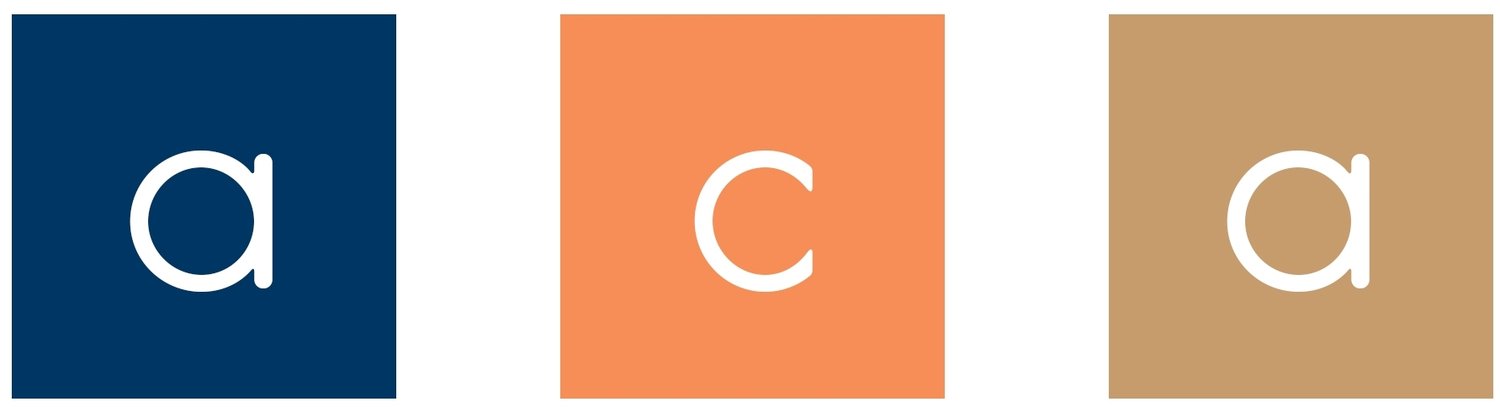 Association for Communication AdministrationBusiness MeetingSaturday, November 10, 201812:30-1:45 pmHilton, Salon III (Lobby Level)AgendaApproval of the 2017 Business meeting minutesPresident’s Report- Helen SterkVice-President’s Report—Sarah Stone WattTreasurer’s Report-Jeanne PersuitJournal Report-Janie Harden FritzLegislative Assembly Report-Helen SterkElections-Helen SterkPassing of the Gavel Announcements